MODULO PER LA MANIFESTAZIONE Dl INTERESSE A PARTECIPARE ALLA PROCEDURA NEGOZIATA FINALIZZATA ALL’AFFIDAMENTO DI INTERVENTI E SERVIZI DI LOTTA ALLA POVERTA’ ED ALL’ESCLUSIONE SOCIALE, AL SOSTEGNO IN FAVORE DI PERSONE IN CONDIZIONE DI POVERTA’ ESTREMA E SENZA DIMORA ED ALLA LORO PRESA IN CARICO MULTIDISCIPLINARE ED INTERISTITUZIONALE, NEL PERCORSO VERSO L’AUTONOMIA, DI CUI ALL’ARTICOLO 7, COMMA 9, DEL DECRETO LEGISLATIVO N.147 DEL 15 SETTEMBRE 2017.CUP D71B19000560001    CIG  A041720E38Al Comune di Palermo                                                 AREA DELLE POLITICHE MIGRATORIE ED EMERGENZIALIsettoreservizisociossistenziali@cert.comune.palermo.itpovertaestrema@comune.palermo.itOggetto: Avviso di manifestazione d’interesse a partecipare alla procedura negoziata ai sensi ai sensi dell’art. 76 del Decreto Legislativo n. 36 del 31 marzo 2023.Il sottoscritto  	nato il	a  	residente in	alla via _ 	in qualità di legale rappresentante  	dell’operatore economico  	con sede in	alla via  	iscritto	alla	C.C.I.A.A.	di	 		per	attività	di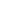 codice fiscale	Partita IVA  	Tel.	fax	P.E.C.  	MANIFESTAil proprio interesse ad essere invitato alla procedura negoziata di cui all’oggetto, DICHIARAdi essere consapevole delle sanzioni penali richiamate dall'art. 76 del D.P.R. n. 445 del 28 dicembre 2000 in caso di dichiarazioni mendaci, e della decadenza dei benefici eventualmente conseguenti al provvedimento emanato sulla base di dichiarazioni non veritiere, di cui all'art. 75 del DPR n. 445 del 28 dicembre 2000, ai sensi e per gli effetti dell'art. 47 del citato DPR n. 445 del 2000, sotto la propria responsabilità.di essere in possesso dei requisiti di ordine generale e speciale previsti dall’Avviso per la manifestazione di interesse.di essere iscritta nel Registro Unico Nazionale del Terzo Settore (RUNTS), ai sensi del Decreto Legislativo n. 117/2017 e successive modifiche e integrazioni con determinazione n. ………………………….. del ………………………al numero…….di essere iscritto/impegnarsi ad effettuare iscrizione al MEPA.AUTORIZZAl’invio delle comunicazioni inerenti al presente procedimento al seguente indirizzo di p.e.c.		 e-mail  	ai sensi e per gli effetti del D.lgs. n. 196/2003, la raccolta dei dati personali che saranno trattati con e senza l’ausilio di strumenti elettronici per l’espletamento delle attività relative al presente procedimento ed alla connessa procedura.Luogo e data  	Firma	Si allega copia fotostatica del documento di riconoscimento del sottoscrittore, in corso di validità.Domanda di Partecipazione in composizione plurisoggettivaAl Comune di Palermo                                        AREA DELLE POLITICHE MIGRATORIE ED EMERGENZIALIsettoreservizisociossistenziali@cert.comune.palermo.ite p.c. povertaestrema@comune.palermo.itOggetto: Avviso di manifestazione d’interesse a partecipare alla procedura negoziata ai sensi ai sensi dell’art. 76 del Decreto Legislativo n. 36 del 31 marzo 20231)Il sottoscritto  	nato il	a  	residente in	alla via _ 	in qualità di legale rappresentante  	dell’operatore economico  	con sede in	alla via  	iscritto	alla	C.C.I.A.A.	di	 		per	attività	di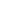 codice fiscale	Partita IVA  	Tel.	fax	P.E.C.  	2)Il sottoscritto  	nato il	a  	residente in	alla via _ 	in qualità di legale rappresentante  	dell’operatore economico  	con sede in	alla via  	iscritto	alla	C.C.I.A.A.	di	 		per	attività	di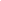 codice fiscale	Partita IVA  	Tel.	fax	P.E.C.  	3)Il sottoscritto  	nato il	a  	residente in	alla via _ 	in qualità di legale rappresentante  	dell’operatore economico  	con sede in	alla via  	iscritto	alla	C.C.I.A.A.	di	 		per	attività	di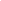 codice fiscale	Partita IVA  	Tel.	fax	P.E.C.  	              MANIFESTANOil proprio interesse ad essere invitati alla procedura  in oggetto,AUTORIZZANOl’invio delle comunicazioni inerenti al presente procedimento al seguente indirizzo di p.e.c.		 e-mail  	ai sensi e per gli effetti del D.lgs. n. 196/2003, la raccolta dei dati personali che saranno trattati con e senza l’ausilio di strumenti elettronici per l’espletamento delle attività relative al presente procedimento ed alla connessa procedura.CHIEDONO  di partecipare al presente Avviso A) come raggruppamento non ancora costituitoSI IMPEGNANO• a costituirsi in forma associativa entro i termini indicati nell’Avviso;• ad indicare quale futuro capofila della forma associativa il seguente Ente____L'atto di costituzione della forma associativa verrà formalizzato mediante atto pubblico o scrittura privata autenticata e conterrà almeno i seguenti elementi:• mandato collettivo ad uno degli Enti, denominato “capofila”, che avrà la rappresentanza esclusiva nei confronti del Comune ;• esplicita indicazione dell’Avviso per la quale si costituisce la forma associativa temporanea;• responsabilità solidale degli Enti partecipanti alla forma associativa nei confronti del Comune;• durata della forma associativa compatibile con gli obblighi indicati dall’Avviso.B) come raggruppamento già costituito (si allega l’Atto costitutivo) – il cui rappresentante legale è:Nome e cognome   	nato il	a  	residente in	alla via _ 	in qualità di (es.legale rappresentante, altro soggetto con potere di firma*)dell’Ente _________avente sede legale in via/piazza_______________________________Comune____________ CAP_____________partita I.V.A. codice fiscaletelefono __________PEC________________________DICHIARANOdi essere consapevoli delle sanzioni penali richiamate dall'art. 76 del D.P.R. n. 445 del 28 dicembre 2000 in caso di dichiarazioni mendaci, e della decadenza dei benefici eventualmente conseguenti al provvedimento emanato sulla base di dichiarazioni non veritiere, di cui all'art. 75 del DPR n. 445 del 28 dicembre 2000, ai sensi e per gli effetti dell'art. 47 del citato DPR n. 445 del 2000, sotto la propria responsabilità.di essere in possesso dei requisiti di ordine generale e speciale previsti dall’Avviso per la manifestazione di interesse .di essere iscritta nel Registro Unico Nazionale del Terzo Settore (RUNTS), ai sensi del Decreto Legislativo n. 117/2017 e successive modifiche e integrazioni con determinazione n. ………………………….. del ………………………al numero…….di essere iscritto/impegnarsi ad effettuare iscrizione al MEPA.AUTORIZZANOl’invio delle comunicazioni inerenti al presente procedimento al seguente indirizzo di p.e.c.		 e-mail  	ai sensi e per gli effetti del D.lgs. n. 196/2003, la raccolta dei dati personali che saranno trattati con e senza l’ausilio di strumenti elettronici per l’espletamento delle attività relative al presente procedimento ed alla connessa procedura.Luogo e data  	Firma	Firma	Firma	Si allega copia fotostatica del documento di riconoscimento del sottoscrittore, in corso di validità.